БИЈЕЉИНА, 23.12.2019. године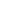  „ДЈЕЧАЦИ 2008“Селекција регија Бијељина – ДобојОбавеза сваког клуба је да потврди да је сагласан да играчи  који су чланови истог, наступају за селекцију
регија Бијељина – Добој или да најаве недолазак истих, најкасније до 30.12.2019. године и то директно тренеру селекције, Ђорђету Ђерићу (065/215-868).Клубови су, такође, дужни да обезбједе долазак играча у Бања Луку  11.01.2020. гпдине.
 Играчи имају ОБАВЕЗУ да са собпм понесу здравствену књижицу, без које неће моћи да наступају, шортс и патике (голманску опрему), бијелу мајицу и лопту.Окупљаое играча је у СПОРТСКОЈ ДВОРАНИ БОРИК У БАЊА ЛУЦИ ОД 8:30 ДО 9:00 ЧАСОВА У СУБОТУ , 11.01.2020. ГОДИНЕЂорђе Ђерић (РК „Бијељина“)      Ведран Вуковић (РК „Јединство 2015“) Тренер голмана: Угљеша Гламочић (РК „Јединство 2015“)Р. бр. ИМЕ И ПРЕЗИМЕКЛУБПОЗИЦИЈА1.Дејан ПурићРК ,, Локомотива“Голман2.Андреј ЛетићРК ,,Јединство“Голман3.Дејан ПурићРК ,,Локомотива“Голман4.Марко КосићРК ,,Слога“Лијево крило5.Марко ТешићРК ,,Бијељина“Лијево крило6.Анес МехмедовићРК ,,Бијељина“Лијеви бек7.Данило СимићРК  ,,Слога“Лијеви бек8.Лука ВејновићРК ,,Бијељина“Средњи бек9.Иван ЈанковићРК ,,Слога“Средњи бек10.Александар ЂекићРК „Слога“Десни бек11.Павле КапорРК „Бијељина“Десни бек12.Вукашин МаљеновићРК „Слога“Десно крило13.Душан ПејинРК „Дервента“Десно крило14.Никола БановићРК „Дрина“Десно крило15.Ђорђе ЈефтићРК „Бијељина“Пивот16.Василије БлажићРК „Слога“Пивот